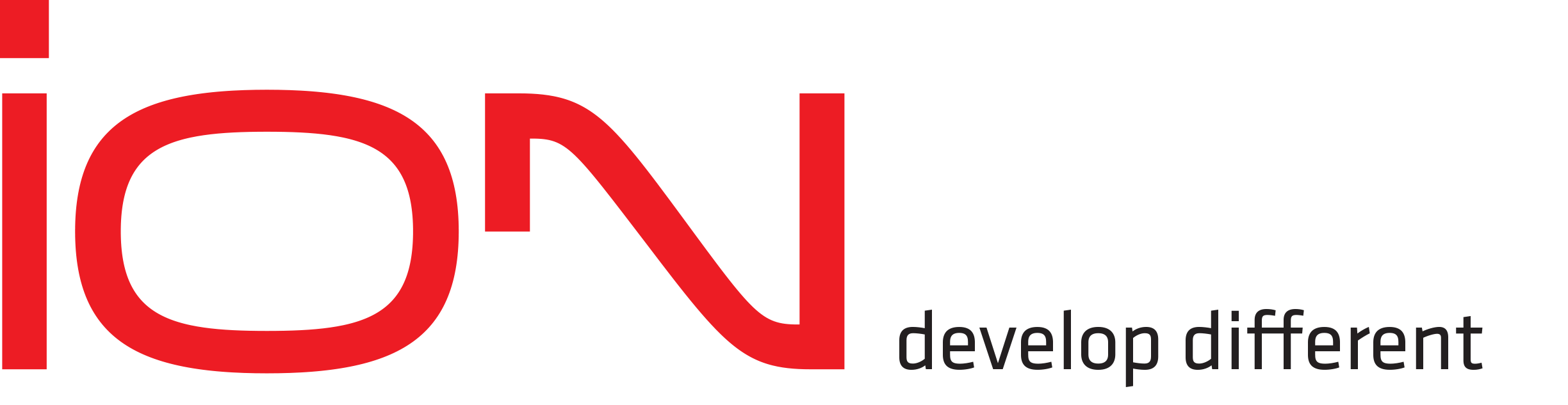 A PROPOS DE ION:En tant que relativement jeune acteur du marché immobilier belge ION, fondé en 2011 par Davy Demuynck, Kristof Vanfleteren et Paul Thiers, connaît une croissance remarquable. En neuf ans, la société qui compte 100 collaborateurs, avec des bureaux à Bruxelles, Anvers et Waregem, a développé en un temps record non seulement des projets de grande qualité sur le marché résidentiel (appartements, logements pour étudiants, résidences pour séniors, hôtels, etc.) mais également sur le marché des bureaux et des infrastructures, sans oublier la mise en place de partenariats public-privé (PPP).Au cours de ces dernières années, ION a fortement investi dans la durabilité de ses projets, entre autres, dans les projets «Burenberg» à Leuven (ancien site Acco) et «Panquin» à Tervuren. En 2018, le développeur a même réalisé les premiers bureaux CO²-neutres en Belgique, le Waregem Business Park (WBP). La durabilité continuera à être une priorité dans les nouveaux projets, avec notamment l’intégration de géothermie et de réseaux thermiques. ION a déjà développé un réseau thermique opérationnel «Niefhout» à Turnhout et prévoit, en collaboration avec Fluvius, un autre réseau thermique «Suikerpark» à Veurne. En outre l’entreprise travaille également au projet ‘Monteco’, le premier haut bâtiment de bureaux avec une ossature en bois dans le quartier européen de Bruxelles.Il s’agit d’une collaboration avec la société notée en bourse, Leasinvest.ION privilégie le développement de projets qui font la différence. Pour cela, l’entreprise travaille souvent avec des architectes internationaux de renom. Snøhetta d'Oslo (projet «Roelevard» à Roeselare) et C + S Architects de Londres (projet «Panquin» à Tervuren et projet «Burenberg» à Louvain ) sont de parfaits exemples. ION a développé environ 35 projets au cours des dernières années pour une valeur totale de 850 millions d'euros (100% vendus et réalisés), et une septantaine de projets résidentiels et commerciaux à venir avec une valeur de 2 milliards d'euros.www.ion.be 